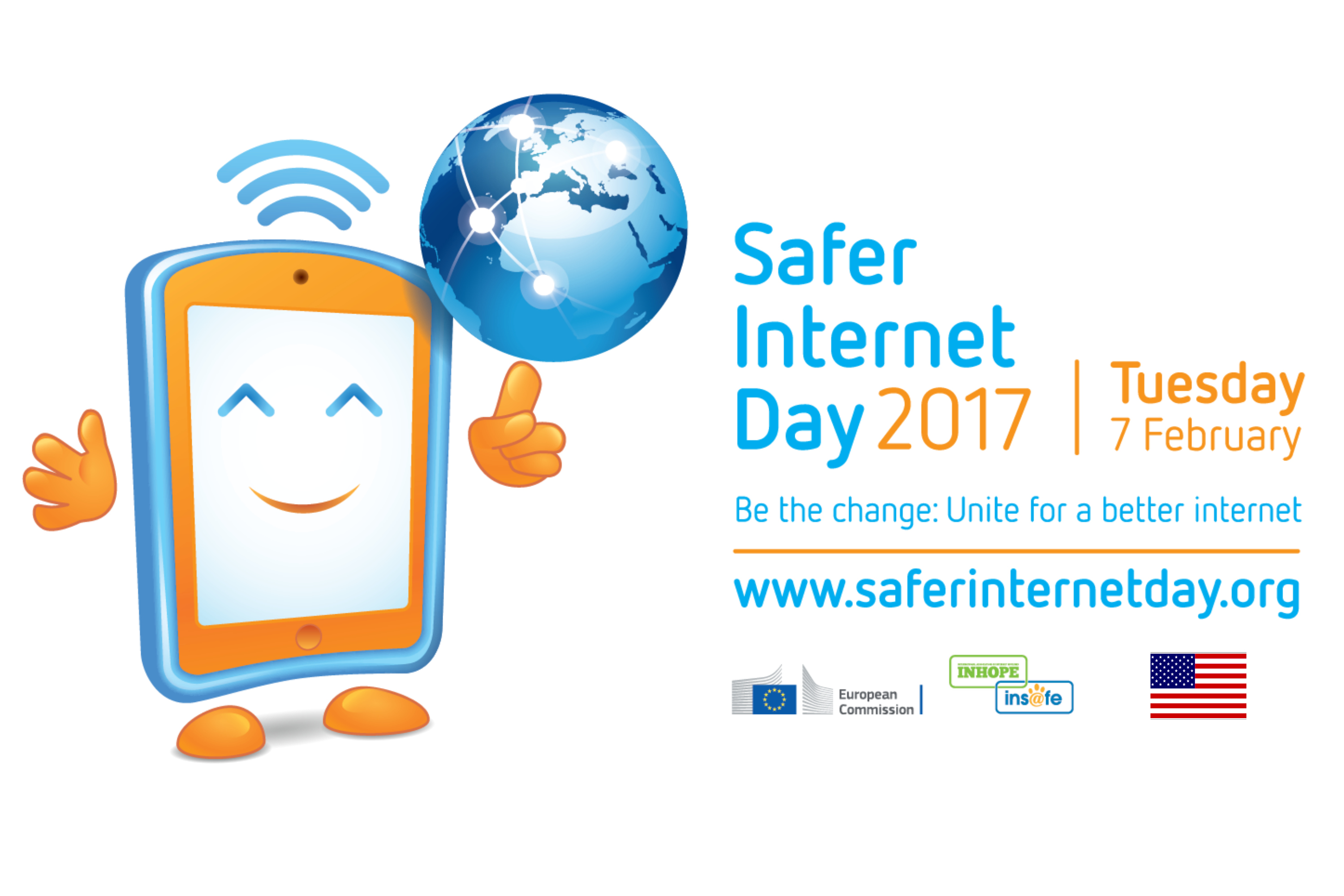 US Partner Tool KitSaferInternetDay.usHosted in the US by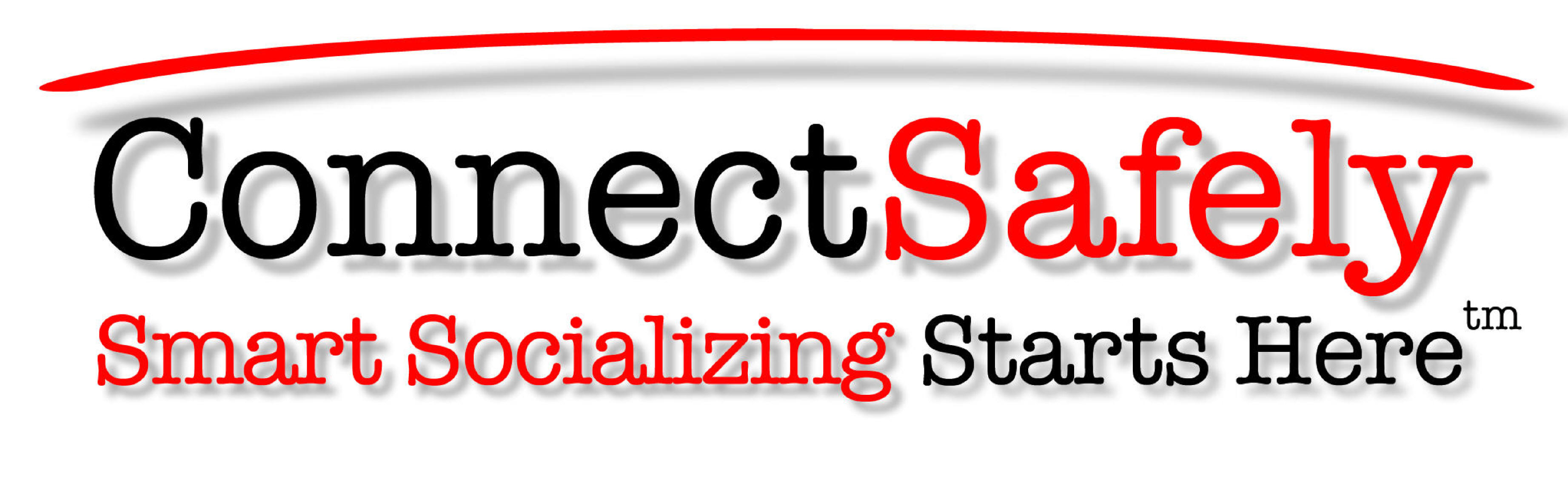 FOR MORE INFORMATION:
SID@ConnectSafely.orgThank you for joining internet users and organizations across the United States and around the world in celebrating Safer Internet Day on February 7! It's the one day of the year when people all over the planet are sending the message that making the internet great for everybody takes everybody. What You Can DoKey MessagesSample Social Media Text & ImagesPartners http://bit.ly/SIDUSpartners Supporters http://bit.ly/SIDUSsupporters What You Can DoAs the host of Safer Internet Day (SID) in the United States, ConnectSafely invites you to celebrate Safer Internet Day on Feb. 7 in the following ways:In the ClassroomUse one of our Safer Internet Day lesson plans http://saferinternetday.us/lesson-plans/ Participate in our Safer Internet Day livestream event from the National Constitution Center in Philadelphia. Contact SID@connectsafely.org to sign up. View the livestream on Feb. 7 at www.SaferInternetDay.us.At Home or WorkLet’s spread an epidemic of kindness! Think of a good thing you’ve done or seen somebody else do to make the internet a better place or the world a better place with the help of the internet (see examples at OneGoodThing.org), then share it with a little text or video at http://saferinternetday.us/one-good-thing/. We’ll pick the best ones to share on Safer Internet Day. Key MessagesSafer Internet Day increases public awareness that a safe and civil internet depends on all of us Youth participation in Safer Internet Day is imperative because young people are key stakeholders in any discussion about online safety. All stakeholders need a “place at the table” in making the internet work for all.Sample Social Media Text & ImagesHashtags: #SID2017 and #SaferInternetDayTwitter: @ConnectSafelyFacebook: www.facebook.com/ConnectSafelySample Social Posts#SaferInternetDay is all about creating a better, safer internet for us and our kids. Let’s work together - check out the US campaign for 2017 at http://bit.ly/SIDUS. #SID2017 @ConnectSafelyProud supporter of #SaferInternetDay, hosted in the US by @ConnectSafely. Learn more at http://bit.ly/SIDUS #SID2017It’s YOUR Internet. Let’s create a better one together. #SaferInternetDay #SID2017 http://bit.ly/SIDUS I shared my #OneGoodThing for #SaferInternetDay. Add yours #SID2017 http://bit.ly/SIDUS[ORGANIZATION] joins @ConnectSafely in support of #SaferInternetDay. Learn how to get involved http://bit.ly/SIDUS #SID2017Use @ConnectSafely resources to promote #SaferInternetDay in your classroom or office: http://bit.ly/SIDUS #SID2017Celebrate #SaferInternetDay Feb. 7 – join the livestream and add your voice to the discussion http://bit.ly/SIDUS #SID2017Week of February 5:#SaferInternetDay is Feb 7! Check out the US livestream at http://bit.ly/SIDUS #SID2017Feb 7 is #SaferInternetDay. Celebrate with US and @ConnectSafely at http://bit.ly/SIDUS #SID2017Have a Happy #SaferInternetDay – let’s unite for a better internet! #SID2017 http://bit.ly/SIDUS Facebook Image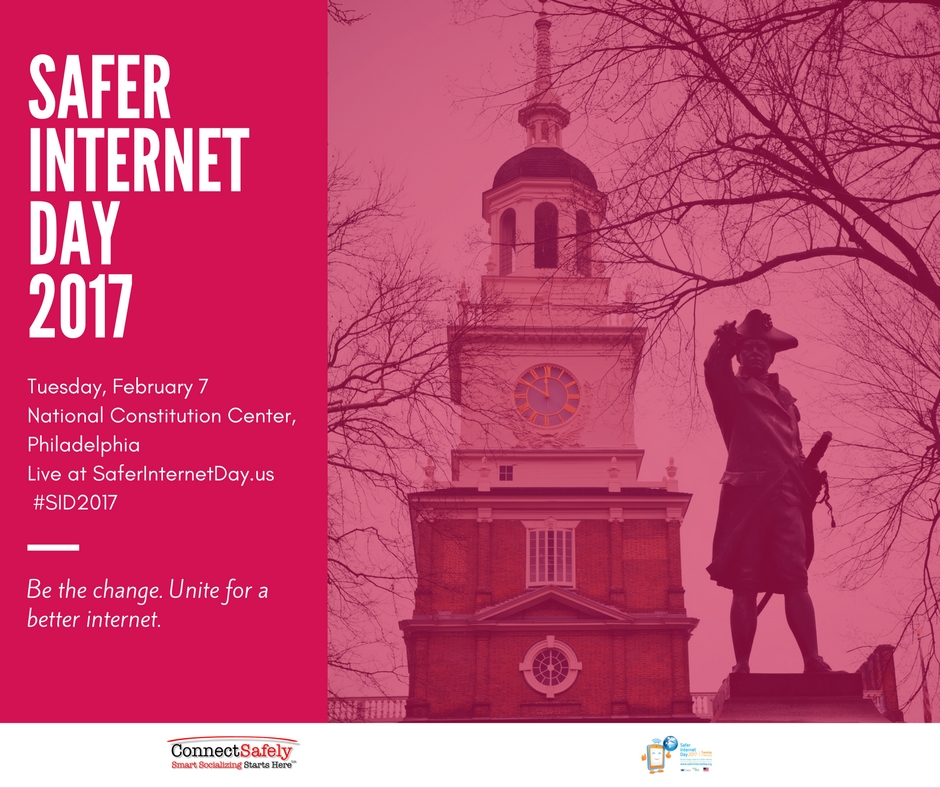 Twitter Image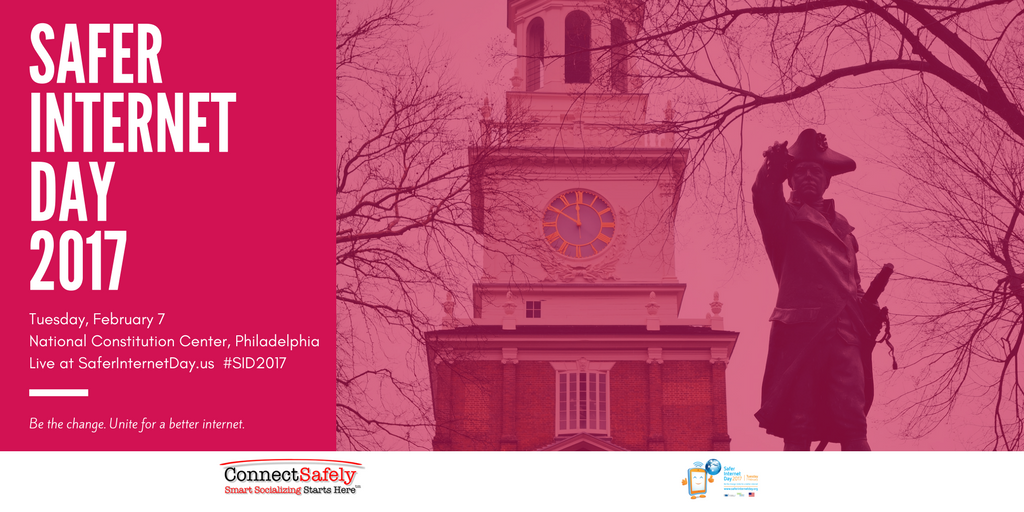 LogoSafer Internet Day US Steering Committee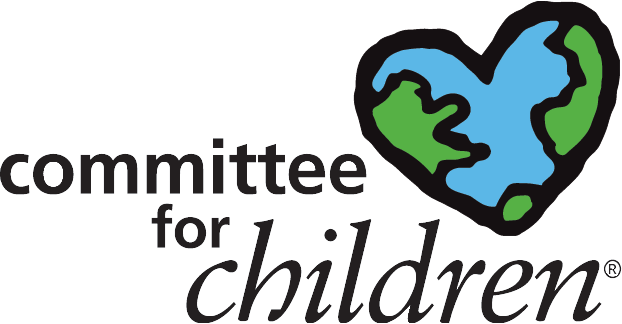 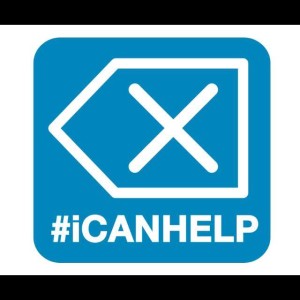 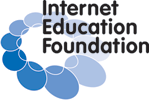 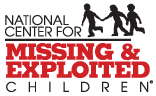 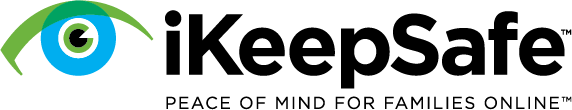 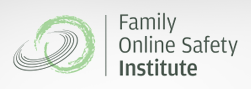 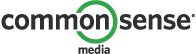 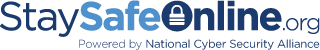 Safer Internet Day US Supporters 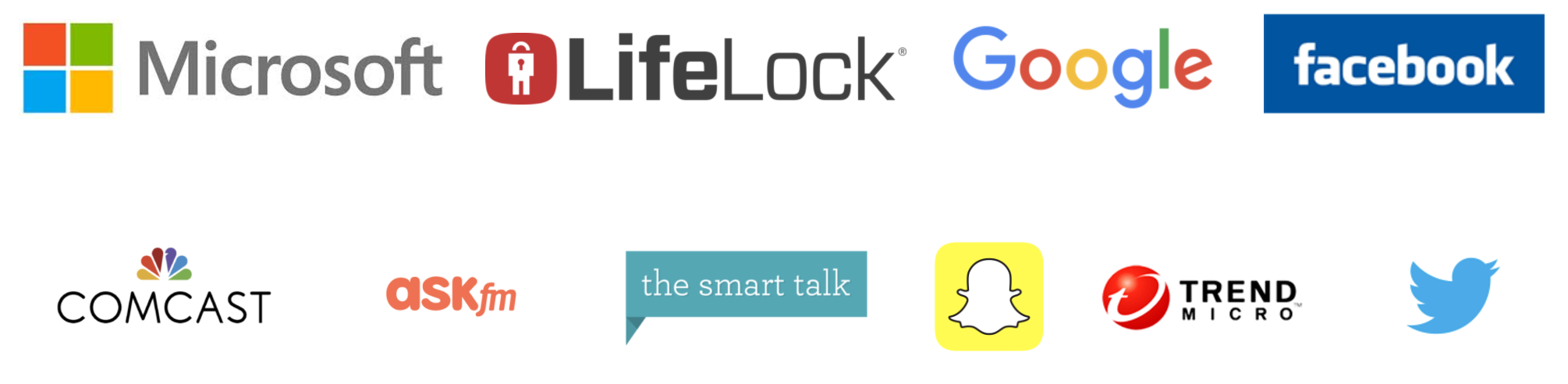 